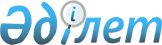 О бюджете поселка Качар на 2018-2020 годыРешение маслихата города Рудного Костанайской области от 22 декабря 2017 года № 193. Зарегистрировано Департаментом юстиции Костанайской области 10 января 2018 года № 7479.
      В соответствии со статьей 75 Бюджетного кодекса Республики Казахстан от 4 декабря 2008 года, статьей 6 Закона Республики Казахстан от 23 января 2001 года "О местном государственном управлении и самоуправлении в Республике Казахстан" маслихат РЕШИЛ:
      1. Утвердить бюджет поселка Качар на 2018-2020 годы согласно приложениям 1, 2 и 3, в том числе на 2018 год в следующих объемах:
      1) доходы – 232330,9 тысяч тенге, в том числе по:
      налоговым поступлениям – 25619,6 тысяч тенге;
      неналоговым поступлениям – 1176,0 тысяч тенге;
      поступлениям от продажи основного капитала – 0 тенге;
      поступлениям трансфертов – 195335,3 тысяч тенге;
      2) затраты – 232330,9 тысяч тенге;
      3) чистое бюджетное кредитование – 0 тенге;
      4) сальдо по операциям с финансовыми активами – 0 тенге;
      5) дефицит (профицит) бюджета – 0 тенге;
      6) финансирование дефицита (использование профицита) бюджета – 0 тенге.
      Сноска. Пункт 1 с изменениями, внесенными решениями маслихата города Рудного Костанайской области от 07.03.2018 № 231 (вводится в действие с 01.01.2018); от 14.12.2018 № 309 (вводится в действие с 01.01.2018).


      2. Учесть, что объемы бюджетных субвенций, передаваемых из городского бюджета города Рудного в бюджет поселка Качар, на 2018 год составляют 174574,0 тысячи тенге.
      3. Учесть, что объемы бюджетных изъятий, передаваемых из бюджета поселка Качар в городской бюджет города Рудного, на 2018 год составляют 0 тенге.
      4. Настоящее решение вводится в действие с 1 января 2018 года.
      "СОГЛАСОВАНО"
      Аким поселка Качар
      ______________________ Ж. Жильгильдин
      22.12.2017 г.
      "СОГЛАСОВАНО"
      Руководитель государственного учреждения
      "Рудненский городской отдел экономики
      и бюджетного планирования" акимата
      города Рудного
      ___________________________ З. Жигунова
      22.12.2017 г. Бюджет поселка Качар на 2018 год
      Сноска. Приложение 1 – в редакции решения маслихата города Рудного Костанайской области от 14.12.2018 № 309 (вводится в действие с 01.01.2018). Бюджет поселка Качар на 2019 год Бюджет поселка Качар на 2020 год
					© 2012. РГП на ПХВ «Институт законодательства и правовой информации Республики Казахстан» Министерства юстиции Республики Казахстан
				
      Председатель восьмой очередной

      сессии городского маслихата

Р. Исмухамбетов

      Секретарь городского маслихата

В. Лощинин
Приложение 1
к решению маслихата
от 22 декабря 2017 года
№ 193
Категория
Категория
Категория
Категория
Сумма, тысяч тенге
Класс
Класс
Класс
Сумма, тысяч тенге
Подкласс
Подкласс
Сумма, тысяч тенге
Наименование
Сумма, тысяч тенге
I. Доходы 
232330,9
1
Налоговые поступления
25619,6
1
01
Подоходный налог
8392,3
1
01
2
Индивидуальный подоходный налог
8392,3
1
04
Hалоги на собственность
17227,3
1
04
1
Hалоги на имущество
309,9
1
04
3
Земельный налог
288,4
1
04
4
Hалог на транспортные средства
16629,0
2
Неналоговые поступления
11376,0
2
01
Доходы от государственной собственности
325,2
2
01
5
Доходы от аренды имущества, находящегося в государственной собственности
325,2
2
04
Штрафы, пени, санкции, взыскания, налагаемые государственными учреждениями, финансируемыми из государственного бюджета, а также содержащимися и финансируемыми из бюджета (сметы расходов) Национального Банка Республики Казахстан 
96,2
2
04
1
Штрафы, пени, санкции, взыскания, налагаемые государственными учреждениями, финансируемыми из государственного бюджета, а также содержащимися и финансируемыми из бюджета (сметы расходов) Национального Банка Республики Казахстан, за исключением поступлений от организаций нефтяного сектора и в Фонд компенсации потерпевшим
96,2
2
06
Прочие неналоговые поступления
10954,6
2
06
1
Прочие неналоговые поступления
10954,6
4
Поступления трансфертов 
195335,3
4
02
Трансферты из вышестоящих органов государственного управления
195335,3
4
02
3
Трансферты из районного (города областного значения) бюджета
195335,3
Функциональная группа
Функциональная группа
Функциональная группа
Функциональная группа
Функциональная группа
Сумма, тысяч тенге
Функциональная подгруппа
Функциональная подгруппа
Функциональная подгруппа
Функциональная подгруппа
Сумма, тысяч тенге
Администратор бюджетных программ
Администратор бюджетных программ
Администратор бюджетных программ
Сумма, тысяч тенге
Программа
Программа
Сумма, тысяч тенге
Наименование
Сумма, тысяч тенге
II. Затраты
232330,9
01
Государственные услуги общего характера
45117,5
1
Представительные, исполнительные и другие органы, выполняющие общие функции государственного управления
45117,5
124
Аппарат акима города районного значения, села, поселка, сельского округа
45117,5
001
Услуги по обеспечению деятельности акима города районного значения, села, поселка, сельского округа
29364,9
022
Капитальные расходы государственного органа
240,0
032
Капитальные расходы подведомственных государственных учреждений и организаций
15512,6
04
Образование
116758,2
1
Дошкольное воспитание и обучение
116758,2
124
Аппарат акима города районного значения, села, поселка, сельского округа
116758,2
004
Дошкольное воспитание и обучение и организация медицинского обслуживания в организациях дошкольного воспитания и обучения
116758,2
07
Жилищно-коммунальное хозяйство
30770,2
3
Благоустройство населенных пунктов
30770,2
124
Аппарат акима города районного значения, села, поселка, сельского округа
30770,2
008
Освещение улиц в населенных пунктах
8575,1
009
Обеспечение санитарии населенных пунктов
470,0
011
Благоустройство и озеленение населенных пунктов
21725,1
08
Культура, спорт, туризм и информационное пространство
31533,7
1
Деятельность в области культуры
31533,7
124
Аппарат акима города районного значения, села, поселка, сельского округа
31533,7
006
Поддержка культурно-досуговой работы на местном уровне
31533,7
12
Транспорт и коммуникации
8151,3
1
Автомобильный транспорт
8151,3
124
Аппарат акима города районного значения, села, поселка, сельского округа
8151,3
013
Обеспечение функционирования автомобильных дорог в городах районного значения, селах, поселках, сельских округах
8151,3
III. Чистое бюджетное кредитование
0,0
IV. Сальдо по операциям с финансовыми активами
0,0
V. Дефицит (профицит) бюджета
0,0
VI. Финансирование дефицита (использование профицита) бюджета
0,0Приложение 2
к решению маслихата
от 22 декабря 2017 года
№ 193
Категория
Категория
Категория
Категория
Сумма,
тысяч тенге
Класс
Класс
Класс
Сумма,
тысяч тенге
Подкласс
Подкласс
Сумма,
тысяч тенге
Наименование
Сумма,
тысяч тенге
I. Доходы 
203107,0
1
Налоговые поступления
26794,0
1
01
Подоходный налог
6862,0
1
01
2
Индивидуальный подоходный налог
6862,0
1
04
Hалоги на собственность
19932,0
1
04
1
Hалоги на имущество
130,0
1
04
3
Земельный налог
298,0
1
04
4
Hалог на транспортные средства
19504,0
2
Неналоговые поступления
502,0
2
01
Доходы от государственной собственности
502,0
2
01
5
Доходы от аренды имущества, находящегося в государственной собственности
502,0
4
Поступления трансфертов 
175811,0
4
02
Трансферты из вышестоящих органов государственного управления
175811,0
4
02
3
Трансферты из районного (города областного значения) бюджета
175811,0
Функциональная группа
Функциональная группа
Функциональная группа
Функциональная группа
Функциональная группа
Сумма,
тысяч тенге
Функциональная подгруппа
Функциональная подгруппа
Функциональная подгруппа
Функциональная подгруппа
Сумма,
тысяч тенге
Администратор бюджетных программ
Администратор бюджетных программ
Администратор бюджетных программ
Сумма,
тысяч тенге
Программа
Программа
Сумма,
тысяч тенге
Наименование
Сумма,
тысяч тенге
II. Затраты
203107,0
01
Государственные услуги общего характера
27583,0
1
Представительные, исполнительные и другие органы, выполняющие общие функции государственного управления
27583,0
124
Аппарат акима города районного значения, села, поселка, сельского округа
27583,0
001
Услуги по обеспечению деятельности акима города районного значения, села, поселка, сельского округа
27583,0
04
Образование
120053,0
1
Дошкольное воспитание и обучение
120053,0
124
Аппарат акима города районного значения, села, поселка, сельского округа
120053,0
004
Дошкольное воспитание и обучение и организация медицинского обслуживания в организациях дошкольного воспитания и обучения
120053,0
07
Жилищно-коммунальное хозяйство
25351,0
3
Благоустройство населенных пунктов
25351,0
124
Аппарат акима города районного значения, села, поселка, сельского округа
25351,0
008
Освещение улиц в населенных пунктах
15777,0
009
Обеспечение санитарии населенных пунктов
500,0
011
Благоустройство и озеленение населенных пунктов
9074,0
08
Культура, спорт, туризм и информационное пространство
27067,0
1
Деятельность в области культуры
27067,0
124
Аппарат акима города районного значения, села, поселка, сельского округа
27067,0
006
Поддержка культурно-досуговой работы на местном уровне
27067,0
12
Транспорт и коммуникации
3053,0
1
Автомобильный транспорт
3053,0
124
Аппарат акима города районного значения, села, поселка, сельского округа
3053,0
013
Обеспечение функционирования автомобильных дорог в городах районного значения, селах, поселках, сельских округах
3053,0
III. Чистое бюджетное кредитование
0,0
IV. Сальдо по операциям с финансовыми активами
0,0
V. Дефицит (профицит) бюджета
0,0
VI. Финансирование дефицита (использование профицита) бюджета
0,0Приложение 3
к решению маслихата
от 22 декабря 2017 года
№ 193
Категория
Категория
Категория
Категория
Сумма,
тысяч тенге
Класс
Класс
Класс
Сумма,
тысяч тенге
Подкласс
Подкласс
Сумма,
тысяч тенге
Наименование
Сумма,
тысяч тенге
I. Доходы
206461,0
1
Налоговые поступления
27848,0
1
01
Подоходный налог
7136,0
1
01
2
Индивидуальный подоходный налог
7136,0
1
04
Hалоги на собственность
20712,0
1
04
1
Hалоги на имущество
130,0
1
04
3
Земельный налог
298,0
1
04
4
Hалог на транспортные средства
20284,0
2
Неналоговые поступления
502,0
2
01
Доходы от государственной собственности
502,0
2
01
5
Доходы от аренды имущества, находящегося в государственной собственности
502,0
4
Поступления трансфертов
178111,0
4
02
Трансферты из вышестоящих органов государственного управления
178111,0
4
02
3
Трансферты из районного (города областного значения) бюджета
178111,0
Функциональная группа
Функциональная группа
Функциональная группа
Функциональная группа
Функциональная группа
Сумма,
тысяч тенге
Функциональная подгруппа
Функциональная подгруппа
Функциональная подгруппа
Функциональная подгруппа
Сумма,
тысяч тенге
Администратор бюджетных программ
Администратор бюджетных программ
Администратор бюджетных программ
Сумма,
тысяч тенге
Программа
Программа
Сумма,
тысяч тенге
Наименование
Сумма,
тысяч тенге
II. Затраты
206461,0
01
Государственные услуги общего характера
28723,0
1
Представительные, исполнительные и другие органы, выполняющие общие функции государственного управления
28723,0
124
Аппарат акима города районного значения, села, поселка, сельского округа
28723,0
001
Услуги по обеспечению деятельности акима города районного значения, села, поселка, сельского округа
28723,0
04
Образование
120053,0
1
Дошкольное воспитание и обучение
120053,0
124
Аппарат акима города районного значения, села, поселка, сельского округа
120053,0
004
Дошкольное воспитание и обучение и организация медицинского обслуживания в организациях дошкольного воспитания и обучения
120053,0
07
Жилищно-коммунальное хозяйство
26364,0
3
Благоустройство населенных пунктов
26364,0
124
Аппарат акима города районного значения, села, поселка, сельского округа
26364,0
008
Освещение улиц в населенных пунктах
16407,0
009
Обеспечение санитарии населенных пунктов
520,0
011
Благоустройство и озеленение населенных пунктов
9437,0
08
Культура, спорт, туризм и информационное пространство
28146,0
1
Деятельность в области культуры
28146,0
124
Аппарат акима города районного значения, села, поселка, сельского округа
28146,0
006
Поддержка культурно-досуговой работы на местном уровне
28146,0
12
Транспорт и коммуникации
3175,0
1
Автомобильный транспорт
3175,0
124
Аппарат акима города районного значения, села, поселка, сельского округа
3175,0
013
Обеспечение функционирования автомобильных дорог в городах районного значения, селах, поселках, сельских округах
3175,0
III. Чистое бюджетное кредитование
0,0
IV. Сальдо по операциям с финансовыми активами
V. Дефицит (профицит) бюджета
0,0
VI. Финансирование дефицита (использование профицита) бюджета
0,0